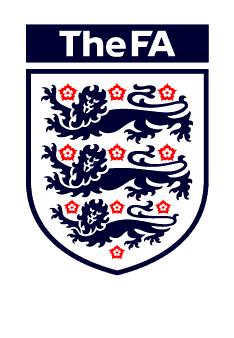 THE FA LONG SERVICE AWARDS – 2018		    50 YEAR AWARDThe FA awards an ‘Order of Merit’ in recognition of work done by our member volunteers. It is a 50 year award, presented at the Association AGM.To be eligible for this award, the nominated individual must have completed 50 years as a football volunteer, inclusive of playing career but excluding any football played at school under the age of 16.To nominate a member of your club, league, organisation or referees society all you need to do is fully complete and return this nomination form no later than Friday 30th March 2018.We will then acknowledge the recommendation, consider the nominees record and invite the successful recipients to the AGM to collect their award.Please give a brief outline of volunteer work undertaken, inclusive of relevant dates (e.g. – 1976 -80 Club Secretary, 1980-86 League Treasurer, etc)Please return the completed form no later than Friday 30th March 2018 to:Kirsten Hunt, Lancashire FA, The County Ground, Thurston Road, Leyland, Lancashire PR25 2LFOr by email to: kirsten.hunt@lancashirefa.comName of nomineeName of Club / League / Organisation or Referee SocietyNominated byPosition with Club / League/Organisation orReferee Society